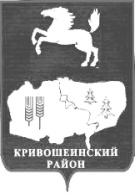 АДМИНИСТРАЦИЯ КРИВОШЕИНСКОГО РАЙОНА РАСПОРЯЖЕНИЕ18.06.2020										 	           № 193-рс. КривошеиноТомской областиО внесении изменений в распоряжение Администрации Кривошеинского района от 11.12.2019 № 406-р «Об утверждении плана проверок внутреннего финансового контроля  для муниципальных нужд Кривошеинского района на 2020 год»В целях приведения нормативного акта в соответствие с законодательством1. Внести в распоряжение Администрации Кривошеинского района от 11.12.2019 № 406-р «Об утверждении плана проверок внутреннего финансового контроля  для муниципальных нужд Кривошеинского района на 2020 год» (далее - распоряжение)  следующие изменения:1)В преамбуле распоряжения слова «11.02.2016 № 37» заменить  словами «05.06.2020          № 305»;2)В приложении к распоряжению «План проверок внутреннего финансового контроля  для муниципальных нужд Кривошеинского района на 2020 год», строку № 13 исключить. 2.Настоящее распоряжение вступает в силу с даты его подписания.3.Опубликовать настоящее распоряжение в Сборнике нормативных актов Администрации Кривошеинского района и разместить на официальном сайте муниципального образования Кривошеинский район в сети «Интернет».4.Контроль за исполнением настоящего распоряжения оставляю за собой.Глава Кривошеинского района                                                                                   (Глава Администрации) 									 С.А.ТайлашевДушанина О.В. (838251) 2-11-45ДушанинаПрокуратураАдминистрация Кривошеинское СПНовокривошеинское СПВолодинское СППудовское СПИштанское СППетровское СПМБДОУ «Колосок» МБОУ ДО «ДШИ»